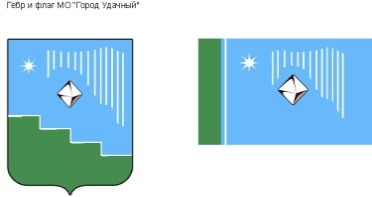 Российская Федерация (Россия)Республика Саха (Якутия)Муниципальное образование «Город Удачный»Городской Совет депутатовIII созывXIII  СЕССИЯРЕШЕНИЕ«14 » ноября 2013 года                                                                                                             №  13-6Об утверждении Положения об оказании социальной поддержки по предоставлению льготного проезда в городском общественном транспорте учащимся общеобразовательных учреждений города УдачногоВ целях определения порядка предоставления льгот и использования проездных билетов на проезд в городском пассажирском транспорте на территории МО «Город Удачный» для учащихся общеобразовательных учреждений города Удачного за счет средств местного бюджета,  городской Совет депутатов решил:Утвердить Положение об оказании социальной поддержки по предоставлению льготного проезда в городском общественном транспорте учащимся общеобразовательных учреждений города Удачного .Опубликовать (обнародовать) настоящее решение в порядке, установленном Уставом МО «Город Удачный».Настоящее решение вступает в силу с 01 января 2014 года.Контроль   исполнения   настоящего   решения   возложить   на   комиссию    по социальным вопросам  (Иващенко В.М.). «______»_____________2013годадата подписанияУТВЕРЖДЕНОрешением  городского Совета МО «Город Удачный»от 14 ноября  2013 года №13-6ПОЛОЖЕНИЕ ОБ ОКАЗАНИИ СОЦИАЛЬНОЙ ПОДДЕРЖКИ ПО ПРЕДОСТАВЛЕНИЮ ЛЬГОТНОГО ПРОЕЗДА В ГОРОДСКОМ ОБЩЕСТВЕННОМ ТРАНСПОРТЕ УЧАЩИМСЯ ОБЩЕОБРАЗОВАТЕЛЬНЫХ УЧРЕЖДЕНИЙ ГОРОДА УДАЧНОГОI. Общие положения Настоящее Положение разработано в соответствии с требованиями Федерального закона № 131-ФЗ «Об общих принципах организации местного самоуправления в Российской Федерации» от 06.10.2003 года, Бюджетным кодексом Российской Федерации,  городской целевой Программы «Социальная политика города Удачного Мирнинского района Республики Саха (Якутия) на 2014-2017 годы», утвержденной Постановлением главы города от 14.10.2013г. № 105 с целью оказания социальной поддержки и обеспечения населения доступными пассажирскими перевозками в городском общественном транспорте на территории муниципального образования «Город Удачный» (далее по тексту – МО «Город Удачный») и определяет организацию бесплатного проезда учащимся из малообеспеченных семей и предоставлению 50% льготы по оплате проездного билета для всех остальных учащихся общеобразовательных учреждений города Удачного, порядок предоставления субсидий.  Бесплатный проезд устанавливается для учащихся из малообеспеченных семей, среднедушевой доход которых ниже величины прожиточного минимума, установленного Законом Республики Саха (Якутия) от 12.07.2007г. 493-3 № 1001-III «О порядке определения величины прожиточного минимума в Республике Саха (Якутия), и предоставлению 50 % льготы по оплате за проездные билеты для всех остальных учащихся общеобразовательных учреждений города Удачного.  Социальная поддержка на проезд осуществляется в учебный период, кроме каникулярных дней.Статус семьи как малообеспеченной подтверждается справкой из отдела социальной защиты населения администрации МО «Город Удачный».В настоящем Положении используются следующие определения:Субсидии – средства, предоставляемые на безвозмездной и безвозвратной основе из бюджета  МО «Город Удачный» на возмещение затрат перевозчикам по предоставлению льготного проезда в городском общественном транспорте учащихся общеобразовательных учреждений города Удачного в пределах лимитов бюджетных ассигнований на очередной финансовый год.Главный распорядитель бюджетных средств -  администрация МО «Город Удачный».Перевозчик – организация или автотранспортное предприятие, осуществляющее перевозку пассажиров в городском общественном транспорте, прошедшее отбор на перевозку пассажиров. II.  Порядок оказания социальной поддержки учащимся общеобразовательных учреждений2.1. Оказание социальной поддержки учащимся общеобразовательных учреждений по предоставлению льготного проезда в городском общественном транспорте к месту учебы и обратно осуществляется путем предоставления льготных проездных билетов.2.2. Администрация МО «Город Удачный» ежегодно заключает с автотранспортным предприятием, заключившей с администрацией МО «Город Удачный» договор на оказание услуг пассажирских перевозок на маршрутах регулярного сообщения на территории МО «Город Удачный», Соглашение о предоставлении из местного бюджета субсидий на возмещение затрат в связи с предоставлением льготного проезда учащимся. 2.3. До 20 числа каждого месяца общеобразовательные учреждения, согласно предоставленным справкам отдела социальной защиты населения формируют и предоставляют в  администрацию МО «Город Удачный» списки учащихся нуждающихся в получении льготного проездного билета на проезд в городском общественном транспорте  к месту учебы и обратно. Ответственность за правильность и достоверность предоставления сведений возлагается на руководителя общеобразовательного учреждения.2.4. В срок до 25 числа каждого месяца в администрации МО «Город Удачный» формируется сводная заявка и передается автотранспортному предприятию, реализующей проездные билеты на проезд в городском общественном транспорте.2.5. В срок до 28 числа каждого месяца автотранспортное предприятие передает в администрацию МО «Город Удачный» проездные билеты, которые в дальнейшем предоставляются в общеобразовательные учреждения. 2.6. Руководители общеобразовательных учреждений в трехдневный срок предоставляют в администрацию МО «Город Удачный» отчет о выдаче проездных билетов на проезд в городском общественном транспорте с подписями учащихся, получившими льготные проездные билеты. 2.7. Администрация МО «Город Удачный» возмещает расходы автотранспортному предприятию, реализующей льготные проездные билеты, в сроки, установленные Соглашением о предоставлении из местного бюджета субсидий юридическим лицам на возмещение затрат в связи с предоставлением льготного проезда учащимся общеобразовательных учреждений.   III. Цели, условия и порядок предоставления субсидийВ соответствии со статей  78  Бюджетного  Кодекса  Российской Федерации,  Положением  о бюджетном процессе в МО «Город Удачный» субсидия  предоставляется юридическим лицам независимо от их организационно-правовой формы и формы собственности,  зарегистрированных в соответствии с законодательством Российской Федерации и осуществляющие   деятельность по перевозке пассажиров на автомобильном транспорте по маршрутам  регулярных перевозок  на территории МО «Город Удачный».  3.2 Субсидия  предоставляются на безвозмездной и безвозвратной основе в целях возмещения затрат или недополученных доходов в связи с предоставлением льгот учащимся общеобразовательных учреждений города Удачного по пассажирским перевозкам  автомобильным  транспортом до   места учебы и обратно.Категории и критерии  отбора получателей субсидий:      Получателями субсидий могут быть юридические лица независимо от их организационно-правовой формы и формы собственности, индивидуальные предприниматели – производители  услуг, зарегистрированные в соответствии с законодательством Российской Федерации, осуществляющие   деятельность по перевозке пассажиров на автомобильном транспорте по маршрутам  регулярных перевозок  на территории МО «Город Удачный»  и предоставляющие  льготы учащимся общеобразовательных учреждений города Удачного по пассажирским перевозкам  автомобильным  транспортом до  места учебы и обратно.3.4.Объем субсидии определяется  по формуле:S= N * D * P * K * O  , где N  -  количество недель обучения школьников  в годD – количество дней обучения школьников  в неделюP – количество поездок в деньK -  число школьников, нуждающихся в льготном проездеО  – стоимость проезда к возмещению за одну  поездку школьника. 3.5.Главным распорядителем средств субсидии является администрация МО «Город Удачный».Субсидия предоставляется в пределах бюджетных ассигнований, предусмотренных  решением городского Совета депутатов МО «Город Удачный»  о бюджете на соответствующий финансовый год.3.6.Предоставление субсидий из бюджета МО «Город Удачный» осуществляется в соответствии с Соглашением,  заключенным между администрацией МО «Город Удачный» и получателем субсидии о предоставлении и целевом использовании субсидии.3.7.Перечисление  субсидии осуществляется ежеквартально администрацией МО «Город Удачный», на счет  получателя субсидии, открытый  в кредитной  организации,  на основании договора на предоставление субсидии, заявки на финансирование, оформленной по установленной форме3.8.Получатели субсидии представляют ежеквартально, не позднее 5-го числа месяца, следующего за отчетным периодом, в администрацию МО «Город Удачный» отчет о расходовании субсидии и акт выполненных работ по установленной форме,  с отметкой руководителя учебного заведения3.9.В случае нарушения условий предоставления субсидий Главный распорядитель бюджетных средств составляет Акт проверки и направляет  получателю субсидий Уведомление о возврате субсидий в бюджет МО «Город Удачный», содержащий сумму, сроки, код бюджетной классификации, по которому должен быть осуществлен возврат субсидии. Получатель субсидии обязан осуществить возврат субсидии в течение семи рабочих дней с момента получения Уведомления. В случае, если получатель субсидии в добровольном порядке не перечислит суммы субсидий в бюджет МО «Город Удачный» в размере и в сроки установленные Уведомлением, взыскание суммы субсидии осуществляется в судебном порядке. 3.10.Контроль за целевым использованием субсидии осуществляется администрацией МО «Город Удачный».Глава города____________А.В. ПриходькоГлава города____________А.В. Приходько            Заместитель председателя              городского  Совета депутатов             ____________________В.Н.Карпенко                     Заместитель председателя              городского  Совета депутатов             ____________________В.Н.Карпенко         